NAME OF STUDENTSAUBHAGYA TIBREWALPermanent Address / Address of CorrespondenceBrijdham Housing Complex,Building No. 16C, Flat No. 5C, 5th Floor637, Dakshindari Road,Kolkata -700 048,West BengalContact No. – 9830452015Email 	       – saubhagya.tibrewal@gmail.com CAREER OBJECTIVEI am seeking for an opportunity to utilize my broad-based experience in the legal field to contribute to a prestigious law firm which provides me with purpose and challenge. ACADEMIC BACKGROUND INTERNSHIPSVikram Solar Ltd.                                                                                           February- March 2023 (8 Weeks)Contract Management Drafted EPC ContractResearched on topics such as: Summary Procedure, Limitation Laws, US Laws, Bank Guarantee, Cheque Bounce, Indian Penal Code, Arbitration Laws, Land Acquisition, Industrial Disputes Act, and Intellectual Property Laws.Drafting Contracts, AgreementsDrafted Legal Notices, Reply to Legal Notices.Assisted in providing legal advice.Assisted in matters related to Companies Act, 2013.Assisted in preparing Case Briefs, List of Dates etc.Attended Court Proceedings at Calcutta High Court.Assisted in Contract Negotiation.Sofia Bhambri & Associates                                                                                 November 2022 (4 weeks)Preparing Case Notes. Drafting of Bail Applications.Assisted in Trademark Registration.Assisted in matters related to Banking Laws.Drafted Civil Applications.Assisted in providing legal advice.Advocate Yash Vardhan Deora (Calcutta High Court)                                       July- August 2022 (6 Weeks)Preparing Case Notes. Drafting of Agreements, Appeals, Writ Petitions.Research on various Civil, Criminal, Intellectual Property Rights, Company matters.Assisted in filing of cases in High Court at Calcutta, City Civil Court, Sealdah Criminal Court.Attended court proceedings at Calcutta High Court, NCLT(Kolkata Bench), Commercial Court, City Civil Court, Criminal Courts.Studied and prepared brief notes on various cases under Civil Procedure Code, Criminal Procedure Code, Hindu Marriage Act, Trademarks Act, Patent Act for both trial and arguments.  A.K. Chatterjee & Co. (Solicitors & Advocates)				          March - April 2022 (4 weeks)Preparing Case Notes. Drafting of Agreements.Research on various legal topics such as How Indian judiciary showed maturity and Government its immaturity in imparting Environmental Justice, Raj Kundra Case, Marriages can be registered through video conferencing, Default sentences cannot be directed to run concurrently, Banks cannot deny educational loans due to the liabilities of their parents. ubAdvocate, Advocate Jeevan Prakash, AOR, Supreme Court                December - January 2022 (4 weeks)Rights of Rape Survivors.FIR.Contractual Obligations. Live in relations.False claims.Motor Accident Claims.Wife’s Right to Maintenance.Police Interrogation.Employment Injury.Professional Indemnity.Medical Consent Form.Judicial Intern at the Chambers of Hon’ble Justice Moushumi Bhattacharya at Calcutta High Court	           	                                                                                                                                                             June - July 2021 (8 weeks)Attended Court Proceedings Research on various topics such as upliftment of marginalized sections of the society, framing of issues for dependents affected during the pandemic, International Arbitration, Section 34 of Arbitration and Conciliation Act, 1996 and The Code of Civil Procedure, 1908.Assisted in research on judgments and preparing case notes.Chambers of Advocate Debdutta Raysarma					           April 2021 (4 weeks)Attended Court Proceedings.Drafting of Bail Petitions, Divorce Petitions, Absent Petitions etc. Preparing Case Notes on various Criminal Matters.Research on topics viz. murder, child sexual abuse, marital issues, property issues, fraud etc.Indian National Bar Association, Delhi    					               May- June 2020 (4 weeks)Attended Court Proceedings.Drafting of Bail Petitions, Divorce Petitions, Absent Petitions etc. Preparing Case Notes on various Criminal Matters.Research on topics viz. murder, child sexual abuse, marital issues, property issues, fraud etc.Puri and Rajput, Advocates and Legal Consultants, Delhi                                      July-August 2020 (4 weeks)Attended Court Proceedings.Drafting of Bail Petitions, Divorce Petitions, Absent Petitions etc. Preparing Case Notes on various Criminal Matters.Research on topics viz. murder, child sexual abuse, marital issues, property issues, fraud etc. RESEARCH & PUBLICATIONS“Vizag Gas Leak: A Violation During Pandemic” IJJS Law Journal Vol l Issue l (4th August, 2020).“Animal Cruelty: A Major rise in the Times of Pandemic”- The “L” Word Blog (28th July, 2020).“How use of Technology can improve Legal Education”- The “L” Word Blog (13th July, 2020).“Marital Rape: A long way for Criminalization”-The “L” Word Blog (31st May, 2020).“Books for The Blind: Is It ‘Translation’, ‘Reproduction’, Or ‘Adoption’ Of Original Work?” - The IP Think Tank (28th May, 2019).Research done on Article 39-A of Constitution of India.Research done on Consumer Protection Act. MOOT COURT AND CO-CURRICULAR ACTIVITIESCertificate Course on Alternate Dispute Resolution by E- Justice India (October’ 2022)Certificate Course on Corporate Governance (September’ 21)Certificate Course on Negotiable Instruments Act (September’ 21)Certificate Course on Negotiable Instruments Act (September’ 21)Certificate Course on Hindu Marriage Act (September’ 21)Held 12th Position in “1st National Article Writing Competition, 2020” Organized by The “L” Word Blog. (2020)Participated in “1st National Essay Writing Competition” Organized by “Hoot Welfare Society.” (2020)Completed Professional Development Workshop on “Role of Forensic Science in Indian Criminal Justice System”, Delhi, 2020Certified as Equality Champion and Participated in Ab Samjhauta Nahi: Know your Rights Workshop, Kolkata (2020) Advanced Certificate Course on IPR (August’20)Enforcement of Fundamental Rights (May’20)Legal Provisions for Protection of Women (May’20)Awarded by Department of Parliamentary Affairs, Govt. of West Bengal for writing Essay on “SOCIAL MEDIA.” (2019-2020)Completed One Day Workshop on “Art of Judgment Writing”, Delhi (24th November,2019)Participated in 1st National Seminar on Human Rights And Administration of Justice, Kolkata (13th April,2019)Participated in “Bar Council of India- All India Reporter” joint training program on Legal Drafting, Kolkata (30th March,2019)Completed Two Day Skill Development Workshop on Law School Essentials, Kolkata (16-17 February, 2019)Course on Introduction to Patent Co- Operation Treaty (WIPO) (July- August, 2019)General Course on Intellectual Property (WIPO) (17.05.2019- 29.06.2019)Participated in 3rd State Level Amity Moot Court Competition. (October 30-31,2018)Awarded by Sanmarg Foundation for securing excellent marks in Hindi in Higher Secondary.Awarded by Pashim Banga Pradeshik Marwari Sammelan for securing excellent marks in Higher Secondary.Position Held at Legal Intelligence as Editorial Board Head.Member of ADR Society at Amity Law School, Kolkata. Position Held at The Advocates League as Director of Industrial Law Department. PERSONAL DETAILSDate of Birth 		– 21/03/1998Gender      		- MaleFather’s Name		– Mr. Santosh Kumar TibrewalLanguages Known 	- English, Hindi, French (Beginner)I, Saubhagya Tibrewal, student of Amity University Kolkata, hereby solemnly affirm and declare that what is stated is true to the best of my knowledge.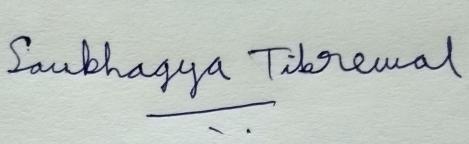 SignatureYear(s)Degree / Diploma / CertificateBoard / UniversityCollege / Institute / UniversityPercentage / CGPA2018-2023B.A. LL.B(H)Amity UniversityAmity Law School, Kolkata7.69 CGPA( final exam due)2018Higher SecondaryW.B.C.H.S.E.Shree Jain Vidyalaya, Kolkata85.75%2016SecondaryW.B.B.S.E.Gyan Bharti Vidyapith, Kolkata65%